Name:  	    	 	Key Questions/Bibliography  Rubric    	 	Score:  	 / 30 Planning Your Five Paragraph Letter 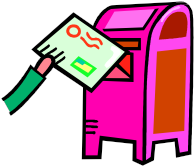 World Element Corporation118 Periodic Table StreetScience Town, CT 12345  Dear  	,  (You are writing this to the Executive Board) Paragraph 1: Main Idea, Introduction, Answers to questions 1 & 2 The point of this letter is… Introduction… My name is… My nickname is… Paragraph 2: 	 	         Paragraph 3:   	 	      Paragraph 4: Answers to questions 3,4,5 	          Answers to questions 6,7 	       Answers to questions 8,9 3) I’ve been working at the  	           6) I am important because…   	      8) Some interesting facts about me are… World Element Corporation since…  	 4) The person who hired me was…             7) I work with other elements such as  	 	 	 	 	 	 	 	 	      9) I am the most important employee  	 	 	 	 	 	 	 	 	      Because… 	 	 	 5) I look like… 	 	 	            to make… Paragraph 5: Answer to question 10 , conclusion statement 10) If you fire me then… In conclusion… Question Number 3 points 2 points 1 points 1 & 2 Answer is completely correct. Element symbol is written correctly. Answer may be slight spelling error. Element symbol does not have correct capitalization. Answer is spelled incorrectly OR not readable. Element symbol is wrong. 3 Answer is correct. Answer is incorrect. 4 Answer is completely correct. Discover’s name may be misspelled. Answer is incorrect. 5 Several physical properties are described correctly. A few physical properties are listed. Only one physical property is listed. 6 Answer is detailed and in a complete sentence. Answer is detailed but not in a complete sentence. Answer is not very detailed. 7 Answer describes how the element works with other departments and what they make. It is in a complete sentence. Answer describes how the element works with other departments and what they make. It is not in a complete sentence. Answer does describe how the element works with other departments or what they make. 8 Facts are detailed and in complete sentences.  There is no plagiarism. Facts may be missing some detail OR are not in complete sentences. Facts may be missing some detail AND are not in complete sentences.  9 Facts are used to back up the answer and it is in a complete sentence. Facts are used to back up the answer but it is not in a complete sentence. No facts are used to back up the answer. 10 Answer is complete and detailed.  It is in a complete sentence. Answer is complete and detailed but is not in a complete sentence. Answer is not complete and is not detailed.  Bibliography  Sheet Bibliography sheet giving credit to sources used are complete with all required components of all books, websites, encyclopedia used for research. Bibliography sheet is partially complete and/or contains spelling errors. Bibliography sheet is not complete or no credit is given to resources used.  Entries are incomplete and/or contain spelling/punctuation errors. Your Element NameStreet address (atomic #)City, state and zip code (atomic mass)Project Due Date